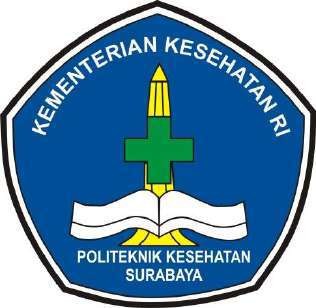 TUGAS AKHIR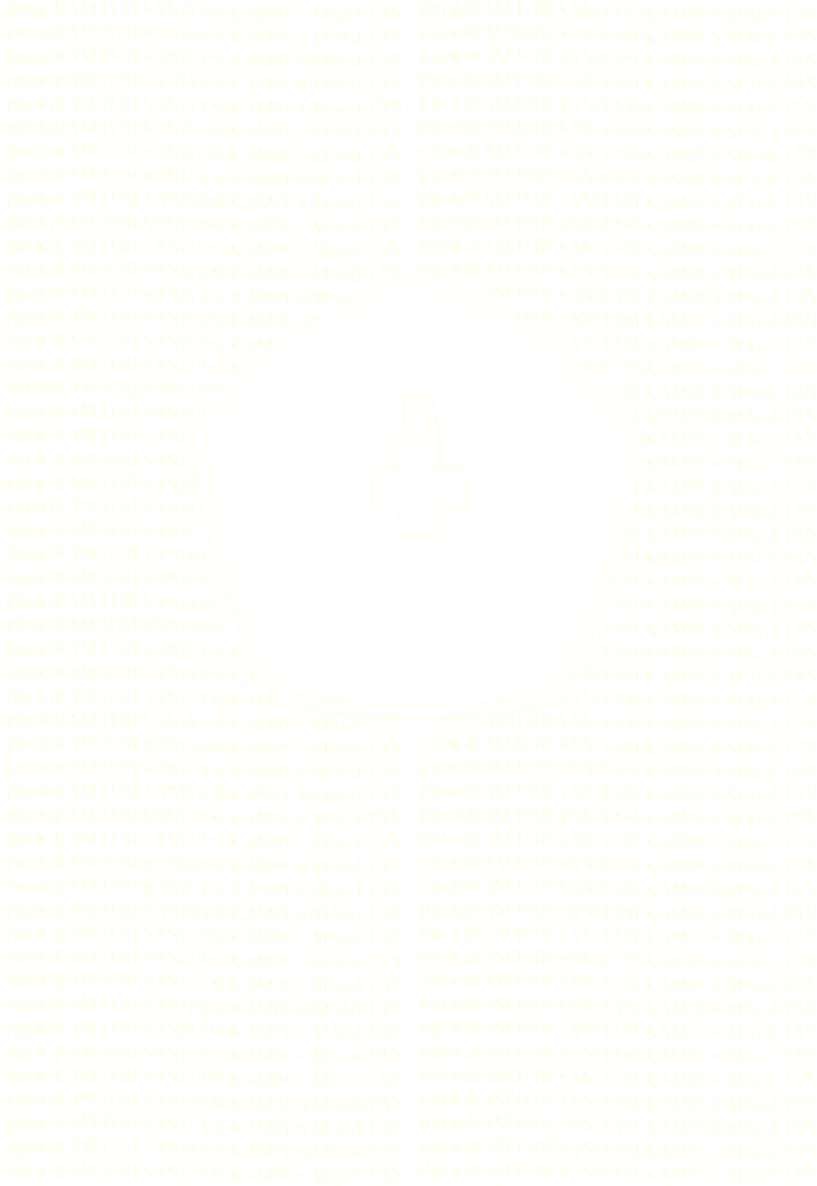 EVALUASI HYGIENE SANITASI IRT TEMPAT PENGOLAHAN ROTI MANIS ARIFAH BAKERY KELURAHAN PLOSO KECAMATAN NGANJUK KABUPATEN NGANJUKYOLANDA IFA ZAHRA CHAMIDA P27833218072KEMENTERIAN KESEHATAN RIPOLITEKNIK KESEHATAN KEMENKES SURABAYA JURUSAN KESEHATAN LINGKUNGANPROGRAM STUDI SANITASI PROGRAM DIPLOMA III KAMPUS MAGETANTAHUN 2021KARYA TULIS ILMIAHEVALUASI HYGIENE SANITASI IRT TEMPAT PENGOLAHAN ROTI MANIS ARIFAH BAKERY KELURAHAN PLOSO KECAMATAN NGANJUK KABUPATEN NGANJUKYOLANDA IFA ZAHRA CHAMIDA P27833218072KEMENTERIAN KESEHATAN RI POLITEKNIK KESEHATAN KEMENKES SURABAYAJURUSAN KESEHATAN LINGKUNGAN PROGRAM STUDI SANITASI PROGRAM DIPLOMA IIIKAMPUS MAGETAN TAHUN 2021“EVALUASI HYGIENE SANITASI IRT TEMPAT PENGOLAHAN ROTI MANIS ARIFAH BAKERY KELURAHAN PLOSO KECAMATAN NGANJUK KABUPATEN NGANJUK”TUGAS AKHIRDiajukan kepadaProgram Studi Sanitasi Program Diploma III Untuk memperoleh sebutan Ahli Madya KesehatanJurusan Kesehatan Lingkungan Politeknik Kesehatan Kemenkes Surabaya Sebagai salah satu persyaratan untuk mendapatkan sebutanAhli Madya Kesehatan (Amd.Kes)Oleh :YOLANDA IFA ZAHRA CHAMIDA NIM. P27833218072KEMENTERIAN KESEHATAN RI POLITEKNIK KESEHATAN KEMENKES SURABAYAJURUSAN KESEHATAN LINGKUNGAN PROGRAM STUDI SANITASI PROGRAM DIPLOMA IIIKAMPUS MAGETAN TAHUN 2021